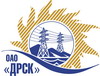 Открытое акционерное общество«Дальневосточная распределительная сетевая  компания»Протокол заседания Закупочной комиссии по вскрытию поступивших на открытый запрос предложений конвертовг. БлаговещенскПРЕДМЕТ ЗАКУПКИ: Открытый запрос предложений: Периодический медицинский осмотр работников (г.Алдан) филиала "ЮЯЭС"Дата и время процедуры вскрытия конвертов: 01.04.2014 г. в 15:15 (время Благовещенское)Основание для проведения закупки: ГКПЗ 2014 г. закупка 2101 раздел 10.Планируемая стоимость закупки в соответствии с ГКПЗ:    600 000,00  руб. без учета НДC.ПРИСУТСТВОВАЛИ:Два члена постоянно действующей Закупочной комиссии ОАО «ДРСК» 2 уровняИнформация о результатах вскрытия конвертов:В адрес Организатора закупки поступило 2 (две) заявки на участие в закупке в запечатанных конвертах.Вскрытие конвертов было осуществлено членами Закупочной комиссии 2 уровня.Дата и время начала процедуры вскрытия конвертов с заявками на участие в закупке: 15:15 (время благовещенское) 01.04.2014 г.Место проведения процедуры вскрытия конвертов с заявками на участие в закупке: ОАО «ДРСК» г. Благовещенск, ул. Шевченко 28, 244 каб.Каждый из полученных конвертов на момент его вскрытия был опечатан и его целостность не была нарушена.В конвертах обнаружены заявки следующих Участников закупки:РЕШИЛИ:Утвердить заседания Закупочной комиссии по вскрытию поступивших на открытый запрос предложений.Ответственный секретарь Закупочной комиссии 2 уровня ОАО «ДРСК»	О.А. МоторинаТехнический секретарь Закупочной комиссии 2 уровня ОАО «ДРСК»	Е.Ю. Коврижкина№ 226/ПрУ-В01.04.2014№Наименование претендента на участие в открытом запросе предложений и его адресПредмет и общая цена заявки на участие в открытом запросе предложений1ОАО «Акционерная компания «Железные дороги Якутии»(г. Алдан ул. Маяковского 14)цена 517 060,00  руб. без учета НДС Условия финансирования: в течение 10 календарных дней с даты получения счета-фактуры и акта выполненных работсрок выполнения работ: 01.04.2014 г. - 31.05.2014 г.Срок действия оферты до 31.12.2014 г.2ГБУ республики Саха (Якутия) «Алданская Центральная Районная Больница»(г. Алдан, ул. Комарова, 27)цена 543 620,00  руб. без учета НДС срок выполнения работ: дата заключения договора - 31.05.2014 г.Срок действия оферты до 31.12.2014 г.Срок действия оферты до 31.05.2014 г.